Заочная лекция (24.03)Художественный образПрочитайте теоретический материал и законспектируйте его.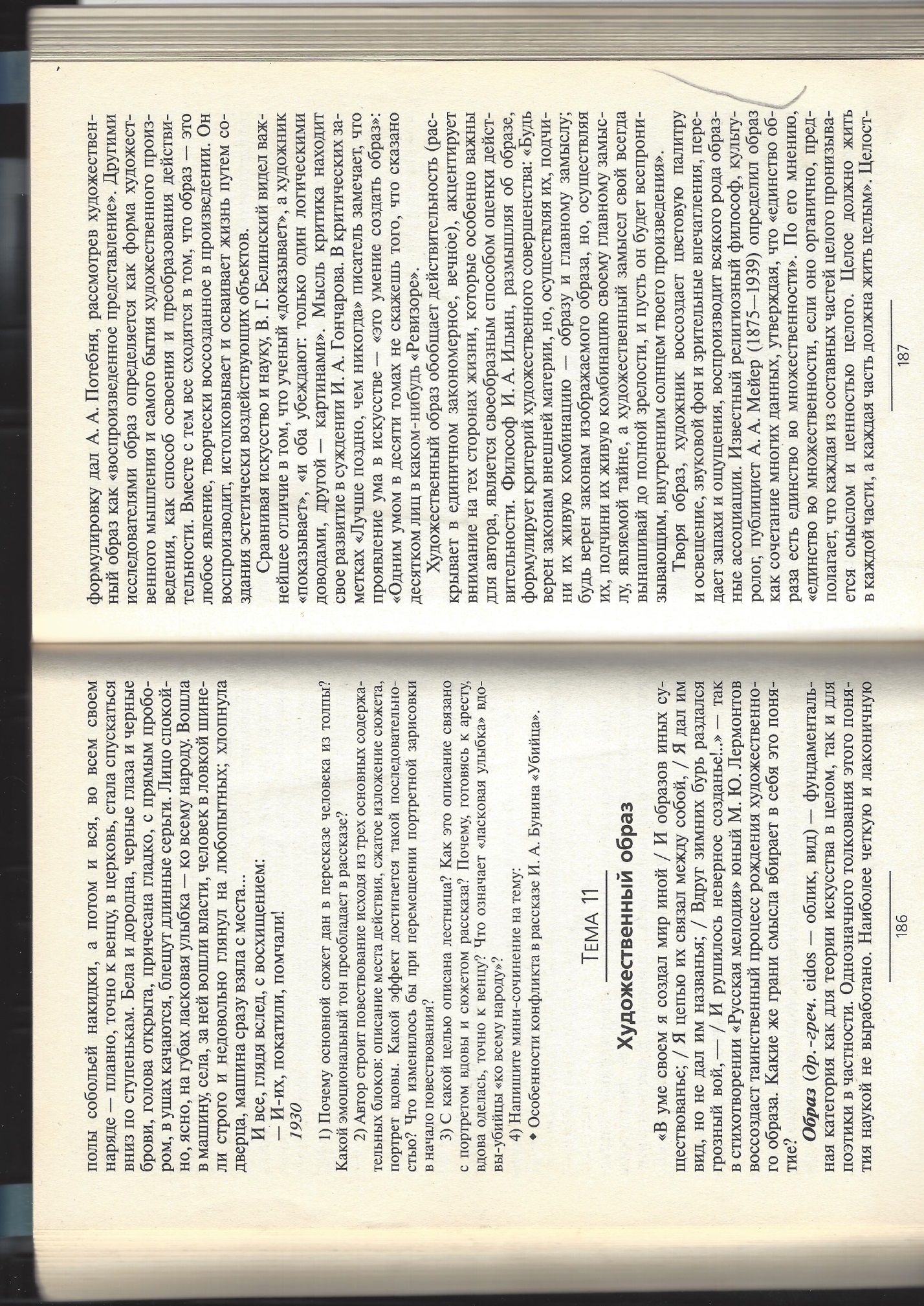 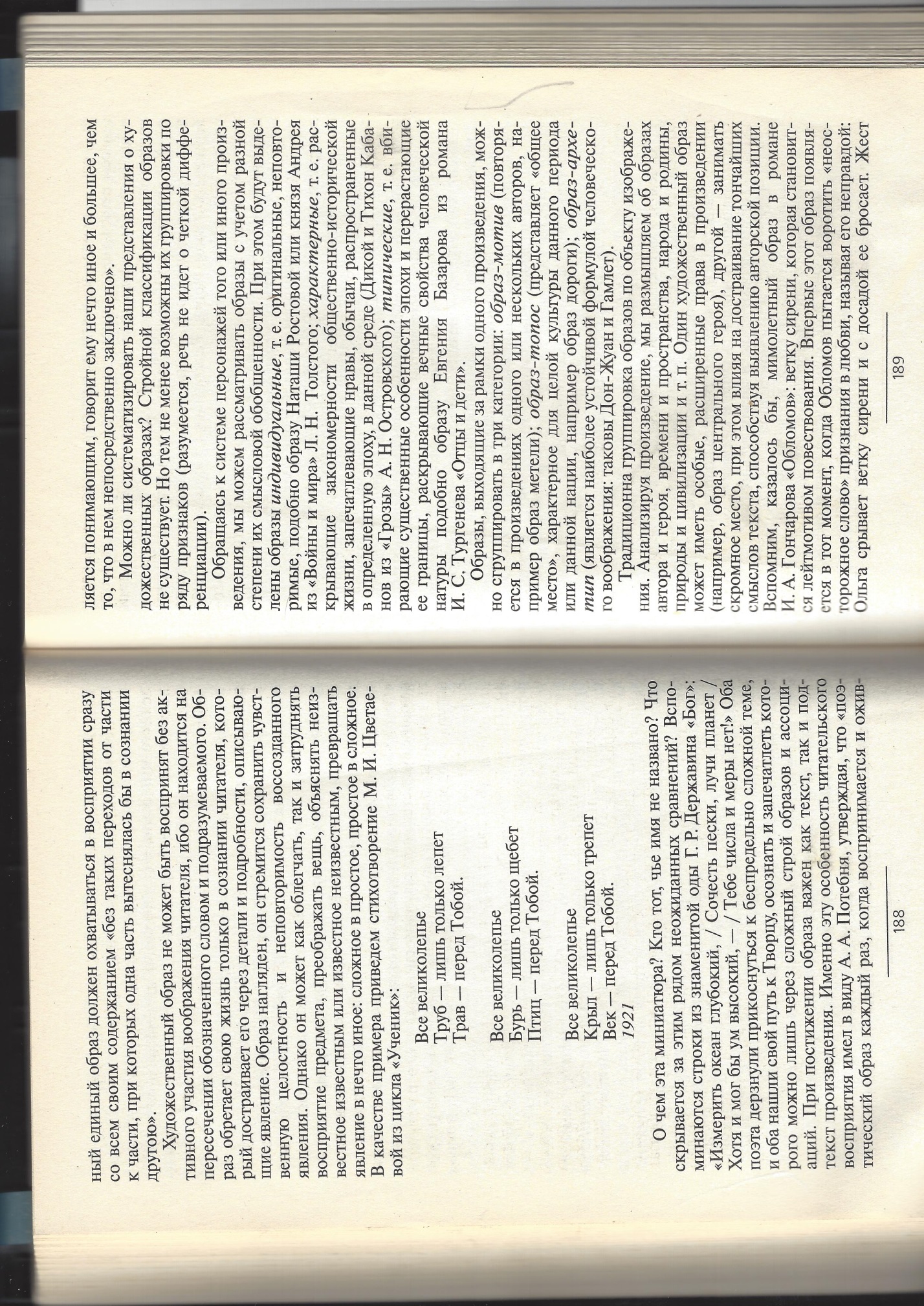 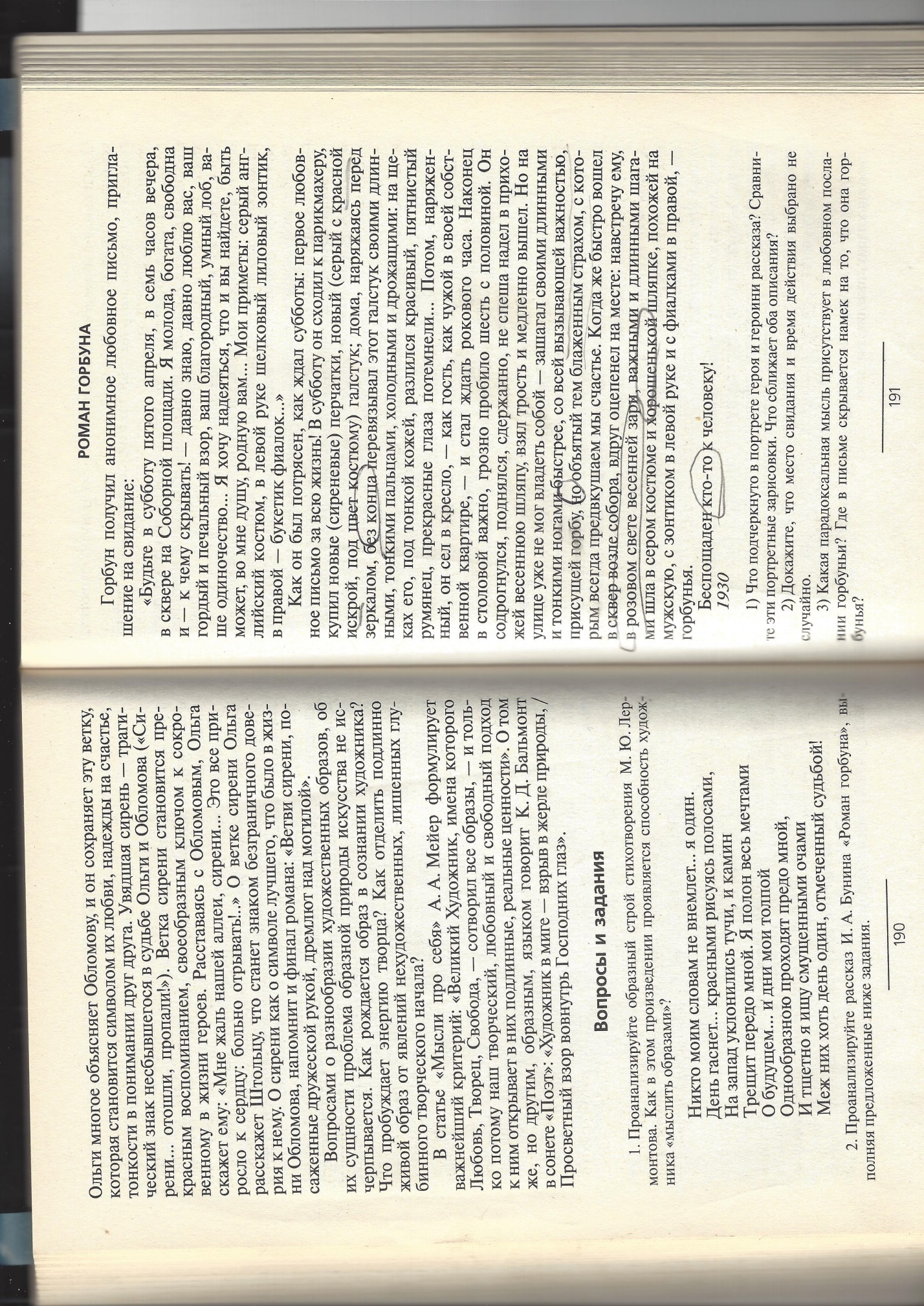 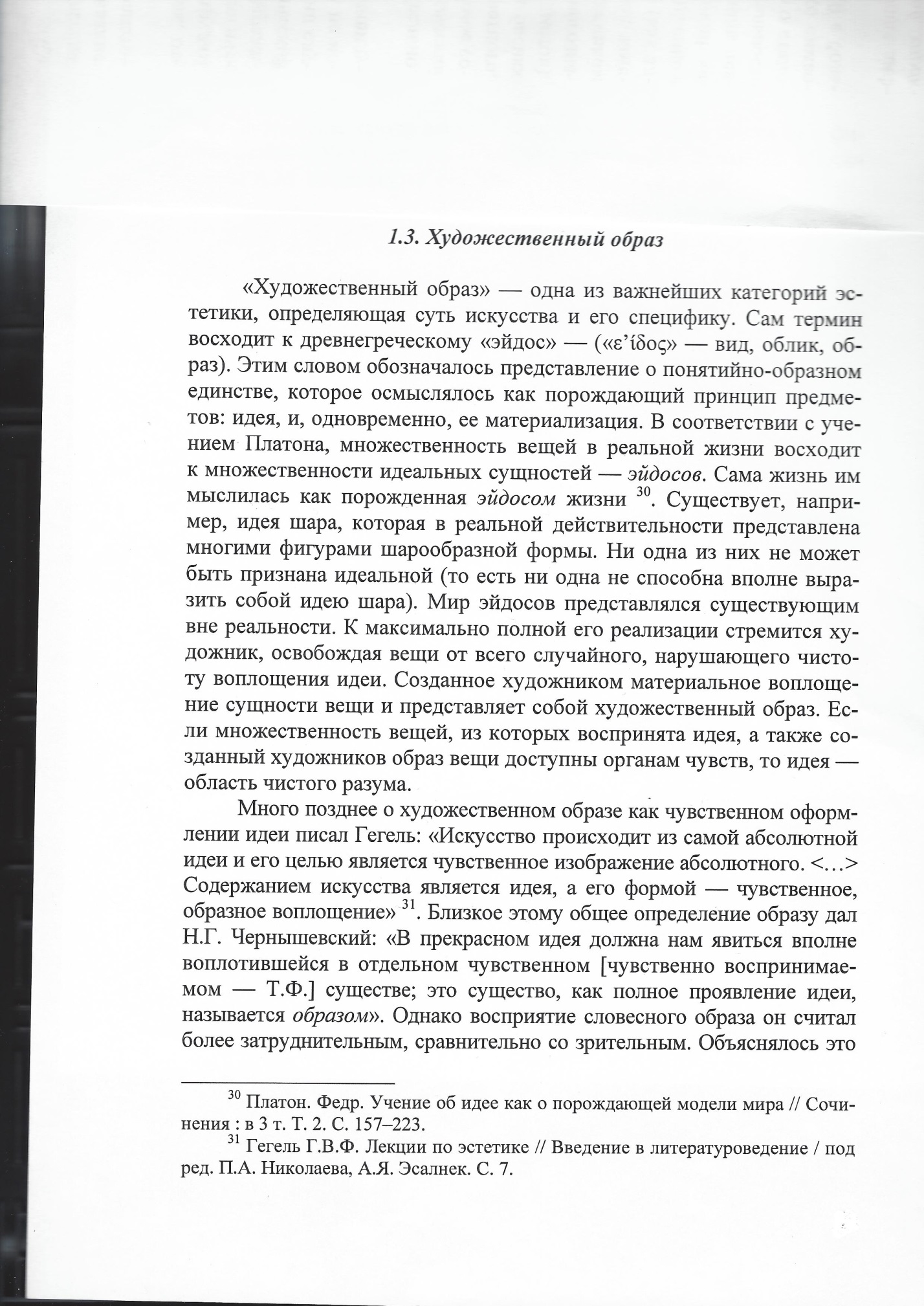 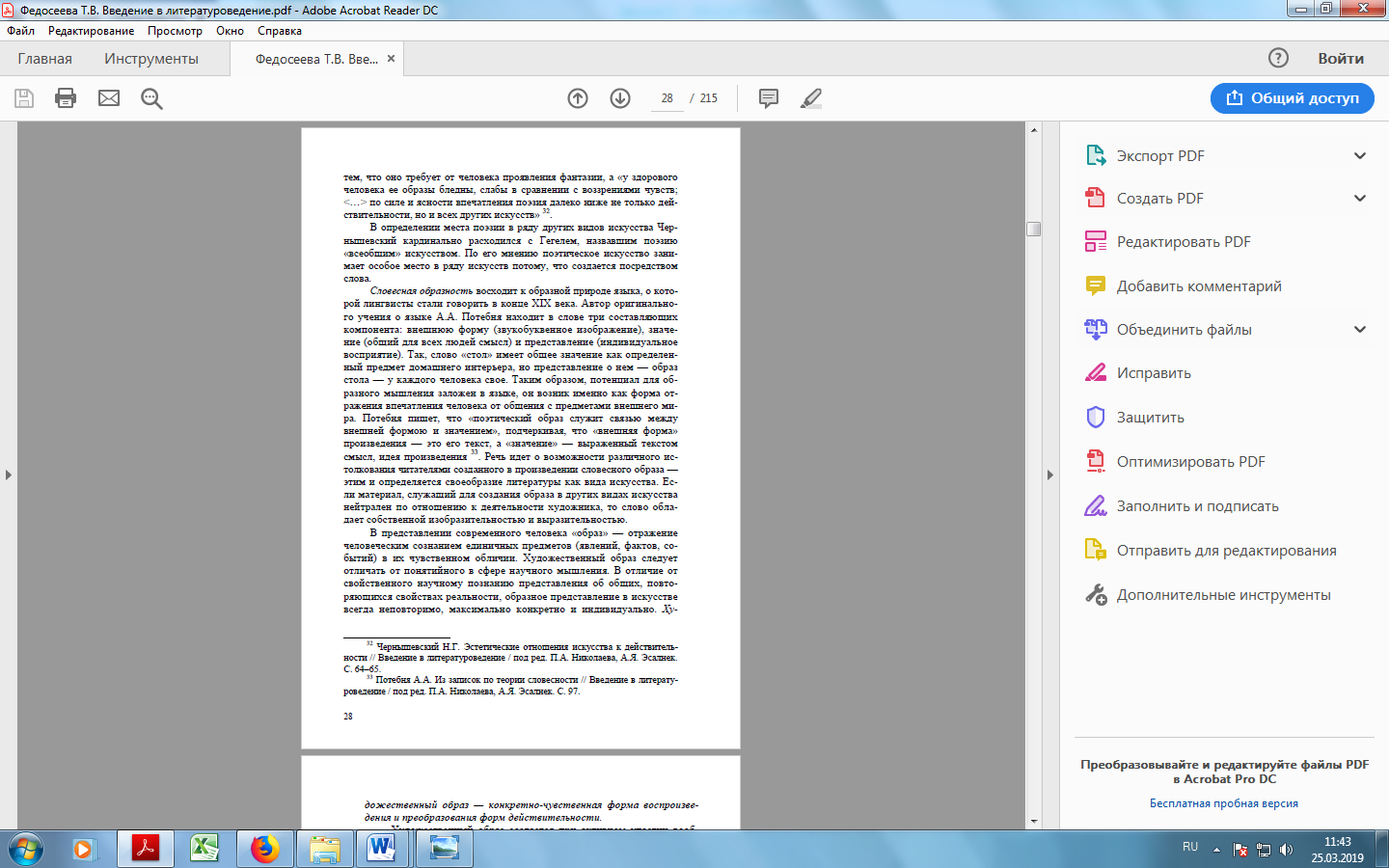 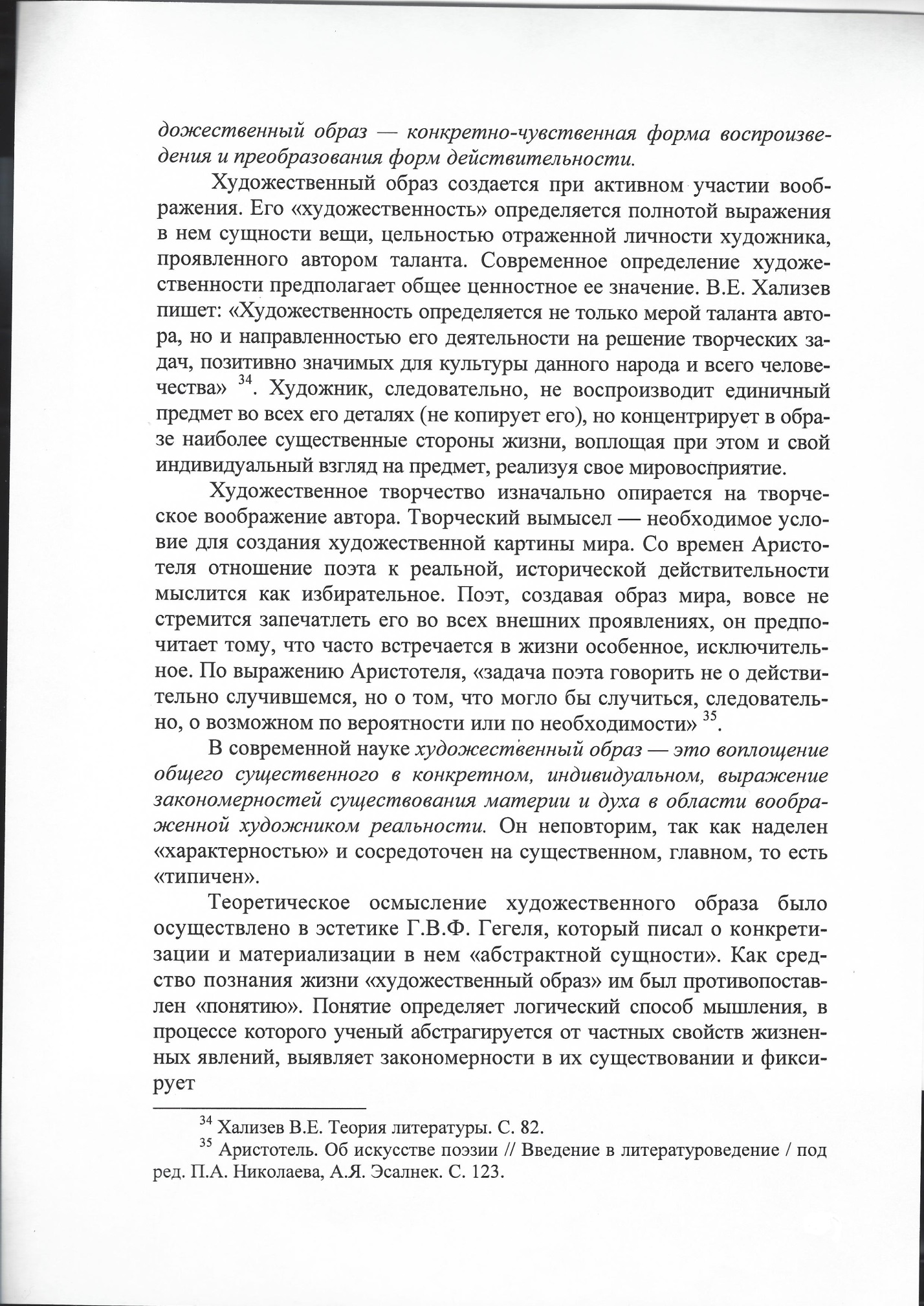 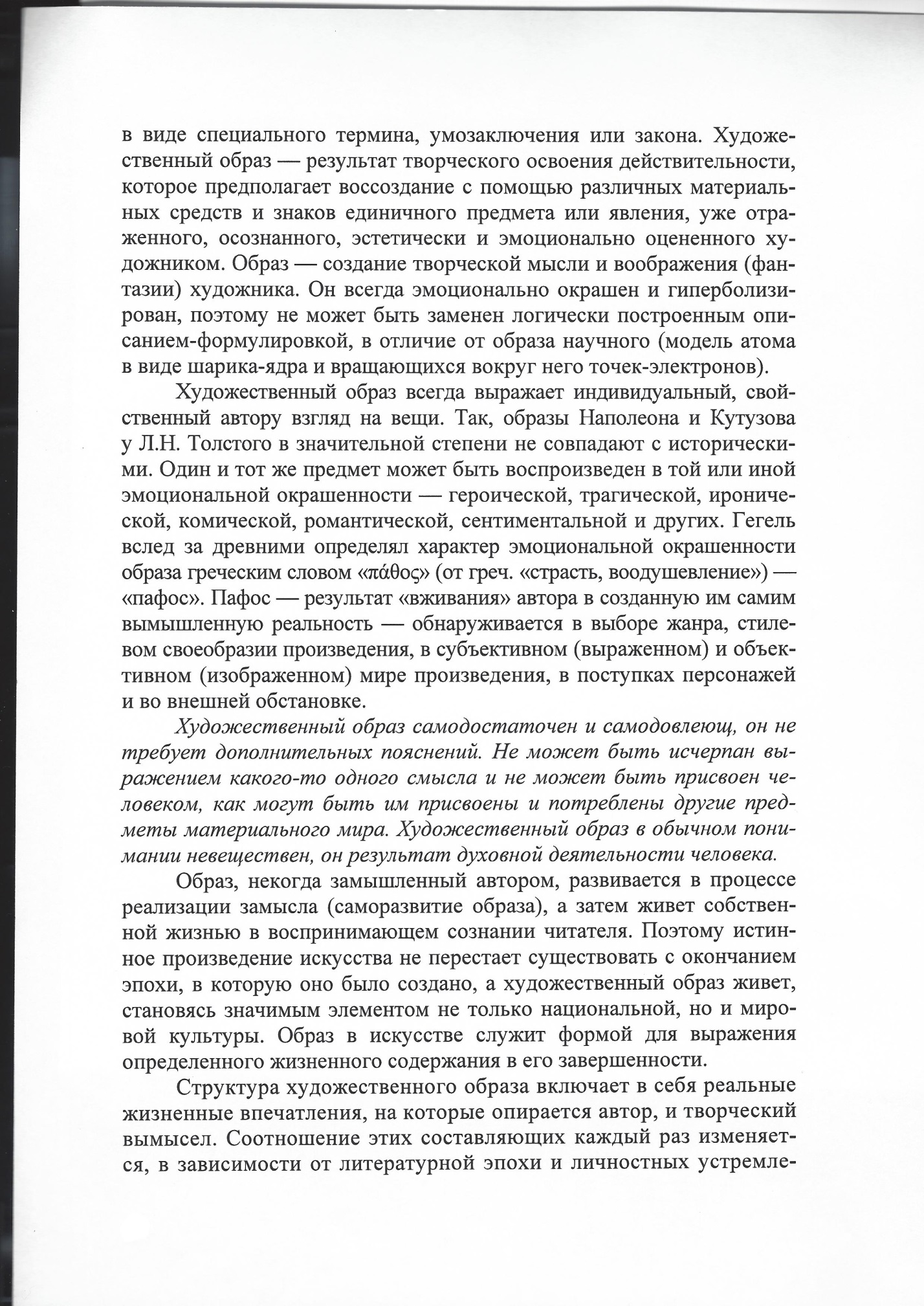 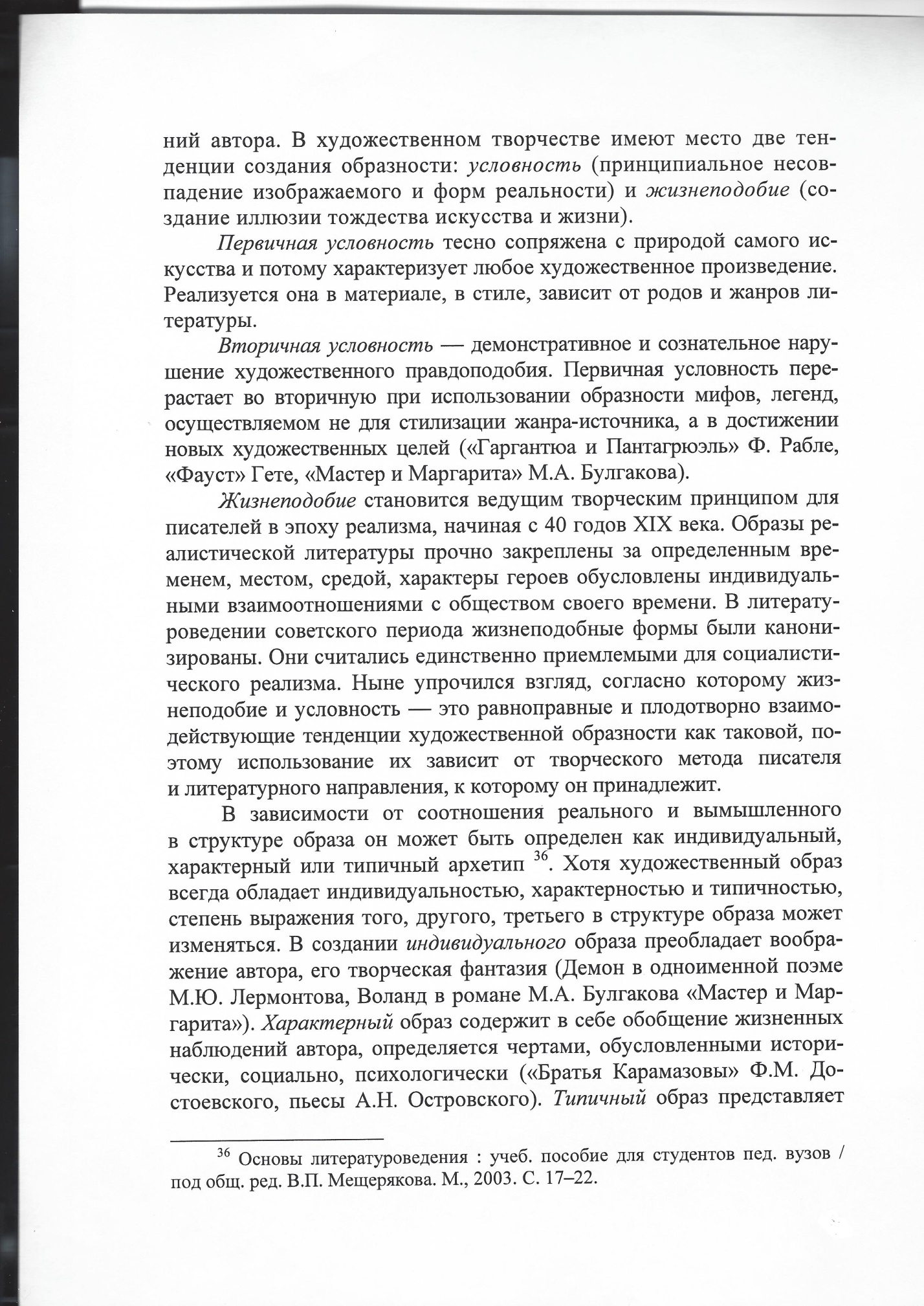 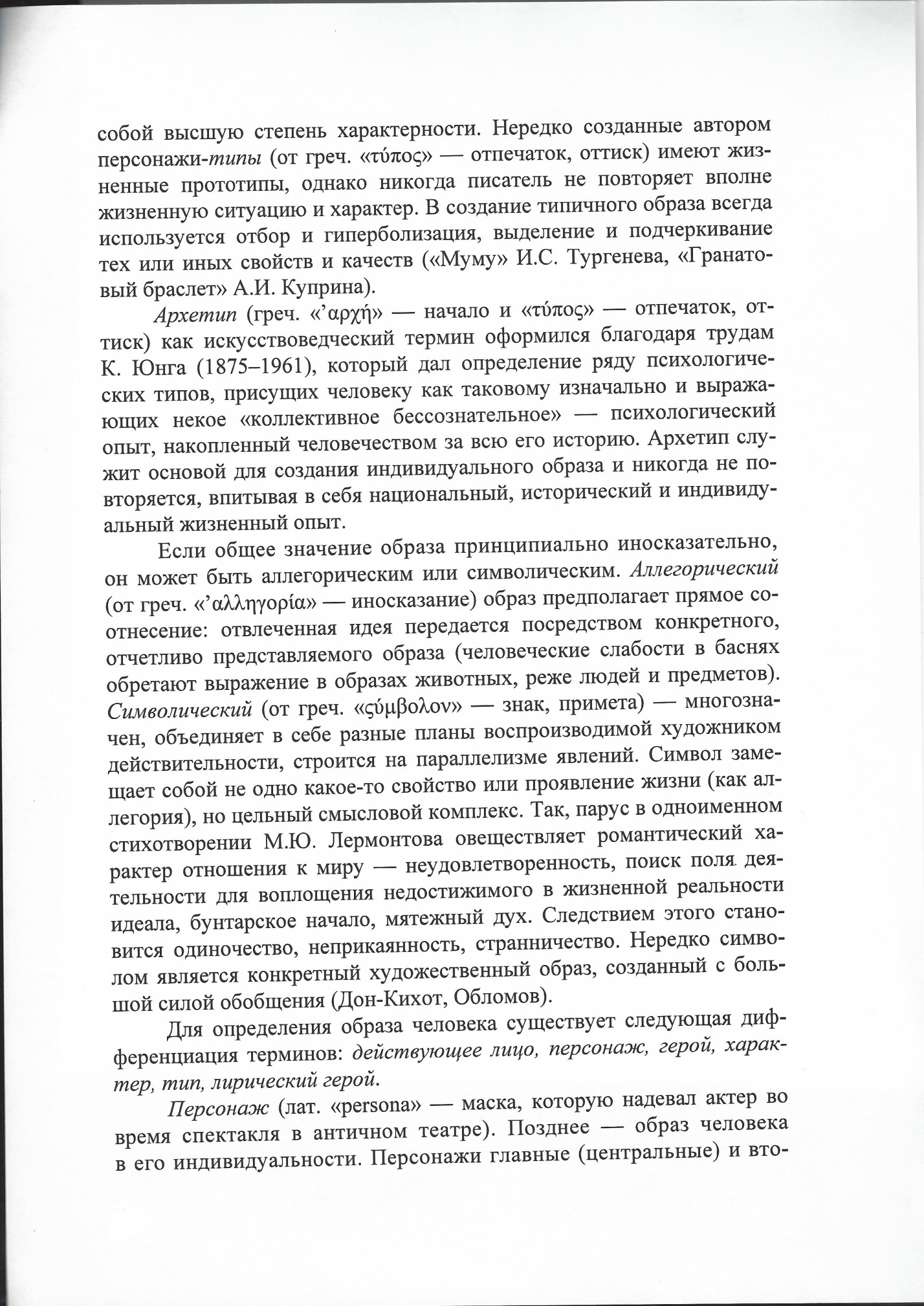 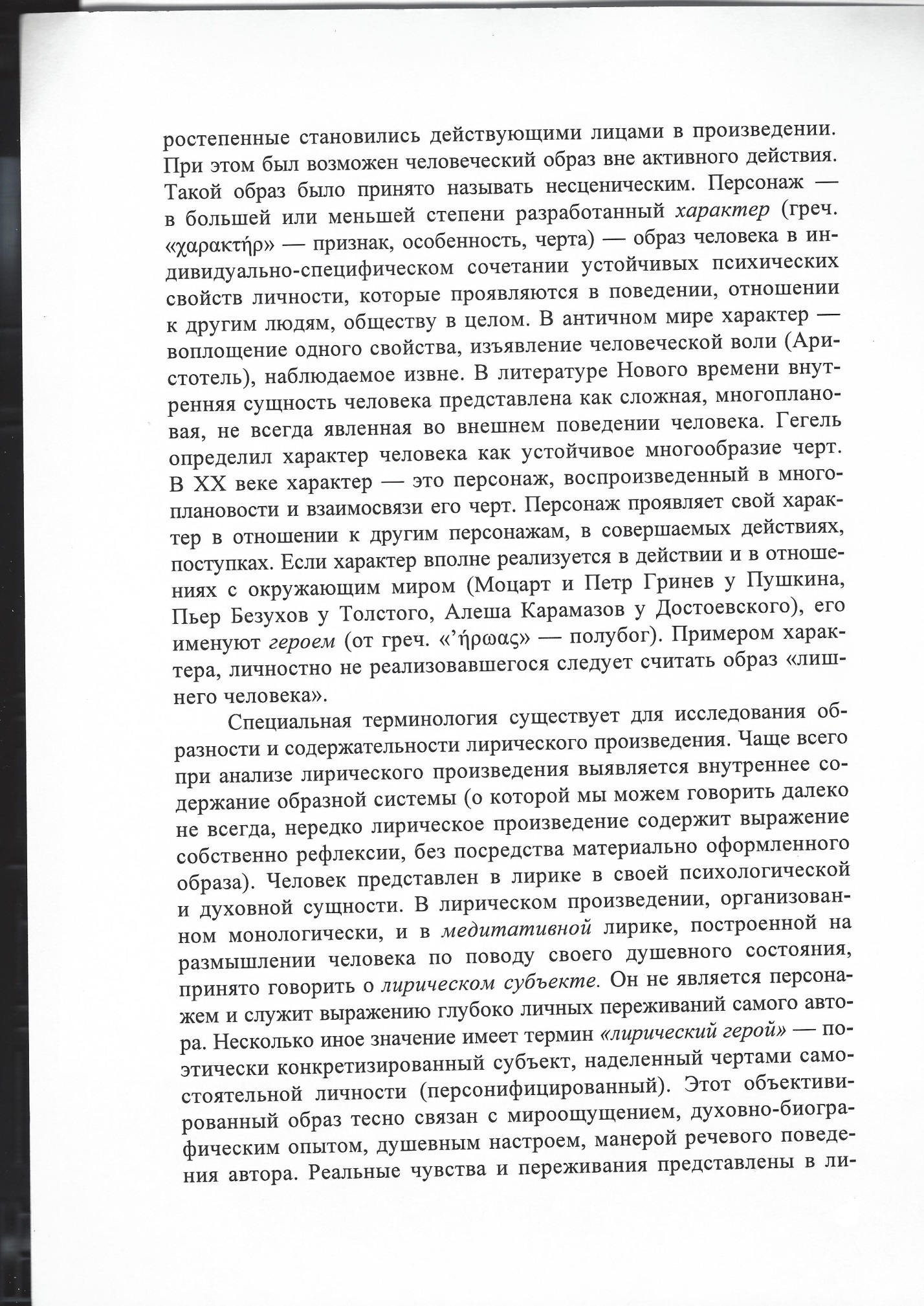 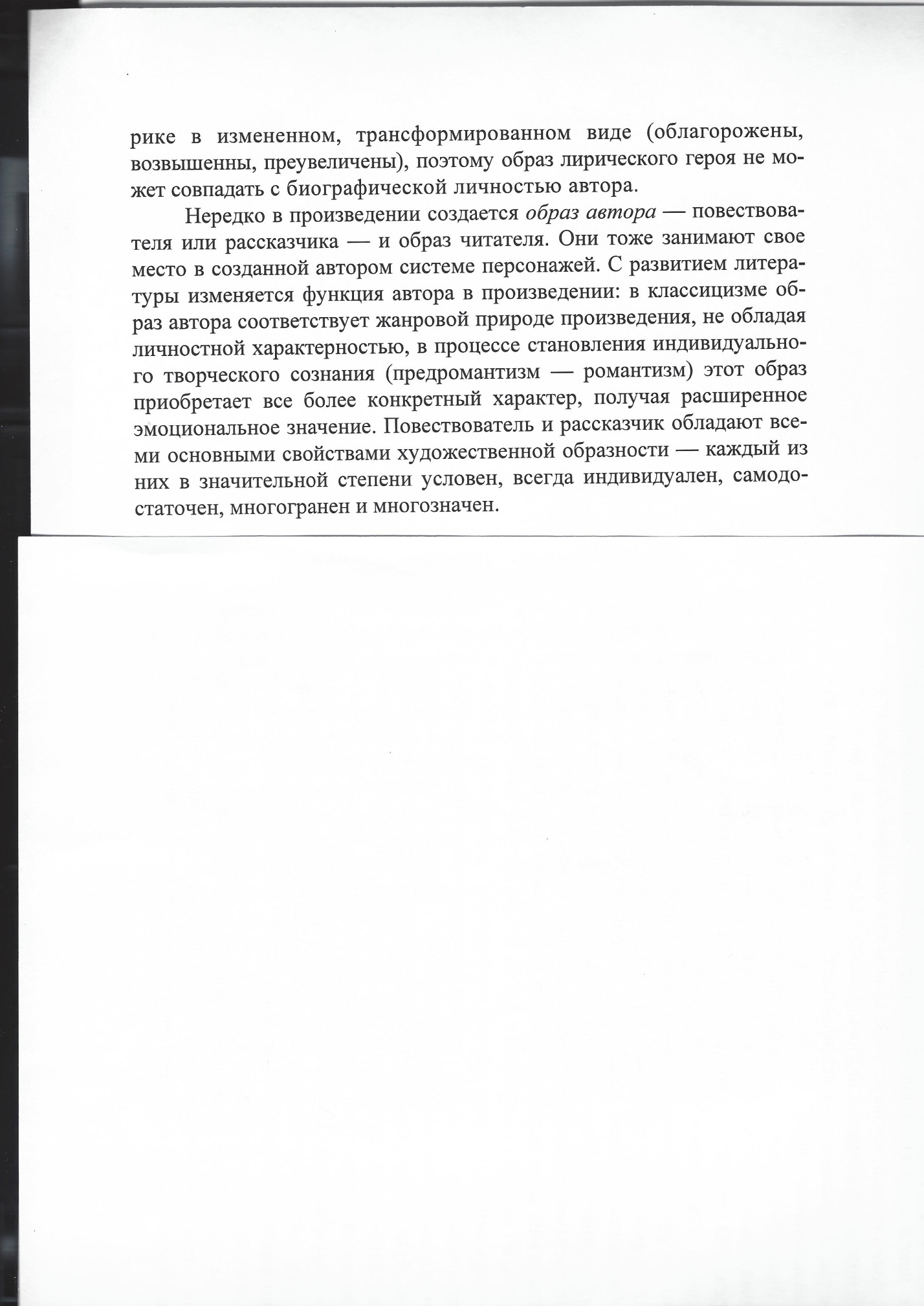 